§651.  Records; indexThe records and indexes in each registry office must be made and kept for public inspection on at least one of the following media:  white, acid-free paper, microfilm, microfiche, or digital image stored on magnetic or optical media.  The register shall make an alphabetical index to the records without charge to the county so that the same surnames are recorded together and shall show in addition to the names of the parties and the nature of the instrument, the date of the instrument, the date of its record and the name of the city, town or unincorporated place where the land conveyed is situated.  As often as every 10 years the register shall revise and consolidate the index in such manner that all deeds recorded since the last revision of the index are indexed so that the same surnames appear together and all names are in alphabetical order.  The revised and consolidated index must contain all data as to each and every deed or other instrument referred to in this section.  If it becomes necessary to revise, renew or replace any index, the new index must be made in conformity with this section.  [PL 2003, c. 55, §1 (RPR).]When the register of deeds is required by law or common practice to make a note in the margin of a record, it is determined sufficient if the note is made to the index in such a fashion that the note becomes a permanent part of the indexing of the record to which the marginal note is required to be made.  [PL 2003, c. 55, §1 (NEW).]The register shall prepare, or have prepared, a microfilm record of each page of every instrument, plan or other document recorded in the registry office.  The microfilm record made must be stored in a fireproof area.  When original record books or plans are considered by the register to be in a condition that warrants withdrawal from regular use, the register may make a true copy of the contents of the record or may provide suitable means for reading the microfilm, microfiche or digital image stored on magnetic or optical media of the instruments withdrawn.  The records and certified copies made either from the true copy or from images stored as provided in this section must be received in all courts of law with the same legal effect as those contained in the original.  [PL 2003, c. 55, §1 (RPR).]Notwithstanding Title 1, section 408‑A, this chapter governs fees for copying records maintained under this chapter.  [PL 2011, c. 662, §21 (AMD).]SECTION HISTORYPL 1965, c. 215 (AMD). PL 2003, c. 55, §1 (RPR). PL 2009, c. 575, §1 (AMD). PL 2011, c. 662, §21 (AMD). The State of Maine claims a copyright in its codified statutes. If you intend to republish this material, we require that you include the following disclaimer in your publication:All copyrights and other rights to statutory text are reserved by the State of Maine. The text included in this publication reflects changes made through the First Regular and First Special Session of the 131st Maine Legislature and is current through November 1. 2023
                    . The text is subject to change without notice. It is a version that has not been officially certified by the Secretary of State. Refer to the Maine Revised Statutes Annotated and supplements for certified text.
                The Office of the Revisor of Statutes also requests that you send us one copy of any statutory publication you may produce. Our goal is not to restrict publishing activity, but to keep track of who is publishing what, to identify any needless duplication and to preserve the State's copyright rights.PLEASE NOTE: The Revisor's Office cannot perform research for or provide legal advice or interpretation of Maine law to the public. If you need legal assistance, please contact a qualified attorney.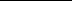 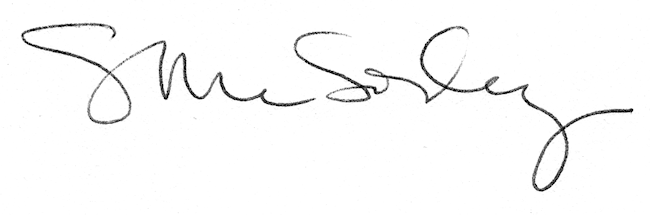 